Ispit održan 25.06.2023. su položili sledeći studenti:Uvid u radove se organizuje samo za studente koji nisu pozvani na usmeni ispit, u ponedeljak 03.07.2023 u učionici MI 15 sa početkom u 09:30h.Na usmeni ispit se pozivaju sledeći studenti:Usmeni deo ispita će se održati u ponedeljak, 03.07.2023. po datom rasporedu u učionici MI 16. Usmeni ispit prvenstveno obuhvata gradivo o izboru materijala (označavanje metala, osobine i primena).U Novom Sadu 28.06.2023. godPredmetni nastavnikProf. dr Dragan Rajnović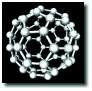 Rezultati ispitaMATERIJALI U MAŠINSTVUR. br.Br. indeksaPrezimeImeI deoII deoIII deoIV deoMH 5/2022VračevićOgnjen10,0MH 6/2022BatanjskiUroš13,8MH 18/2022PavlovićTeodora10,4MH 57/2022DujakovićRanko10,0MH 58/2022FilepDaniel11,2MH 61/2022PopovićAleksa10,0MH 63/2022MikluševDanilo10,4MH 65/2022MarićNikola12,4VremeR. br.Br. indeksaPrezimeImeUkupno bodova10:00hMH 5/2022	VračevićOgnjen72,010:00hMH 67/2022StojićBojana71,010:00hMH 26/2022MarićLuka69,410:00hMH 58/2022FilepDaniel68,0MH 76/2022KečanArijana66,8MH 61/2022PopovićAleksa65,411:00hMH 6/2022BatanjskiUroš63,811:00hMH 81/2022IsakovBranko63,6MH 57/2022DujakovićRanko56,6